Texto completo Encíclica “Lumen Fidei”                                    Papa FranciscoJulio 5, 2013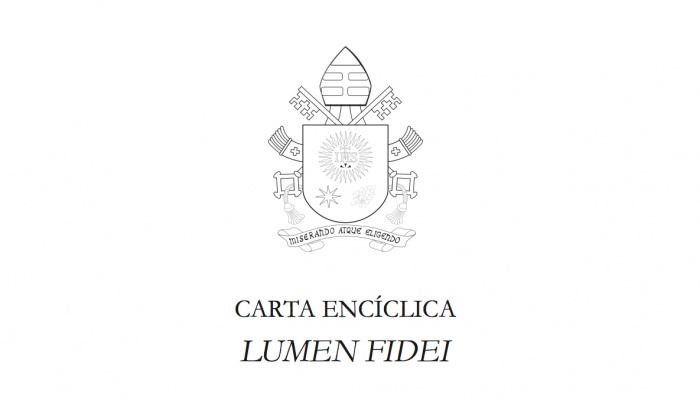 Publicamos a continuación una amplia síntesis de  la primera encíclica del Papa Francisco “Lumen Fidei”, publicada  hoy, viernes 05  de  julio  de 2013 y fechada el 29 de junio del mismo año.Lumen fidei -  La  luz  de  la  fe (LF) es la primera encíclica firmada por el Papa Francisco.  Dividida  en  cuatro capítulos, una introducción y una conclusión, la Carta  - explica el Papa -  se suma a las  encíclicas  del Papa Benedicto XVI sobre la caridad  y  la  esperanza  y  asume  el  "valioso trabajo"  realizado  por el Papa emérito, que ya había "prácticamente completado" la encíclica sobre la fe. A este "primera  redacción"      el    Santo   Padre    Francisco    agrega   ahora   "algunas aportaciones".La introducción  (No. 1-7)   de   la   LF   ilustra  los  motivos  en  que  se  basa  el documento:  En primer lugar, recuperar el carácter de luz propio de la fe, capaz de  iluminar  toda la existencia del hombre, de ayudarlo a distinguir  el bien del mal, sobre  todo  en  una  época como la moderna, en la que el creer se opone al buscar y la fe es vista como una ilusión, un salto al vacío que impide la libertad del hombre. En segundo lugar, la LF - justo en el Año de la Fe,  50 años después del    Concilio  Vaticano  II,   un   "Concilio   sobre   la   Fe" -   quiere  reavivar  la percepción de la amplitud  de los horizontes que la fe abre para confesarla en la unidad y la integridad.  La fe,  de hecho,  no es un presupuesto que hay que dar por descontado, sino un don de Dios que debe ser alimentado y fortalecido. "Quien cree ve",   escribe  el Papa,   porque   la  luz  de  la  fe  viene de Dios y es capaz   de   iluminar   toda   la   existencia   del hombre: procede del pasado,  de  la  memoria de  la  vida  de  Jesús,  pero  también  viene  del  futuro  porque nos abre vastos horizontes.El primer capítulo (8-22):   Hemos creído en el amor (1 Jn 4, 16).  En referencia a la figura bíblica de Abraham, la fe en este capítulo se explica como "escucha" de la   Palabra   de   Dios,   "llamada"   a salir del aislamiento de su propio yo , para abrirse   a   una   nueva   vida   y   "promesa"   del   futuro,   que   hace posible la continuidad   de   nuestro   camino  en el tiempo, uniéndose así fuertemente a la esperanza.  La fe también se caracteriza por la "paternidad", porque el Dios que nos llama no es un Dios extraño, sino que es Dios Padre, la fuente de bondad que es el origen de todo y sostiene todo. En la historia de Israel, lo contrario de la fe es la idolatría, que dispersa al hombre en la multiplicidad de sus deseos y lo "desintegra en los múltiples instantes de su historia", negándole la espera del tiempo de la promesa. Por el contrario, la fe es confiarse al amor misericordioso de Dios, que siempre acoge y perdona, que endereza "lo torcido de nuestra historia", es disponibilidad a dejarse transformar una y otra vez por la llamada de Dios "es un don gratuito de Dios que exige la humildad y el valor de fiarse y confiarse, para poder ver el camino luminoso del encuentro entre Dios y los hombres, la historia de la salvación." (n. 14) Y aquí está la "paradoja" de la fe: el volverse constantemente al Señor hace que el hombre sea estable, y lo aleja de los ídolos.La LF se detiene, después, en la figura de Jesús, el mediador que nos abre a una verdad más grande que nosotros, una manifestación del amor de Dios que es el fundamento de la fe "precisamente en la contemplación de la muerte de Jesús la fe se refuerza", porque Él revela su inquebrantable amor por el hombre. También en cuanto resucitado Cristo es "testigo fiable", "digno de fe”, a través del cual Dios actúa realmente en la historia y determina el destino final. Pero hay "otro aspecto decisivo" de la fe en Jesús: "La participación en su modo de ver". La fe, en efecto, no sólo mira a Jesús, sino que también ve desde el punto de vista de Jesús, con sus ojos. Usando una analogía, el Papa explica que, como en la vida diaria, confiamos en "la gente que sabe las cosas mejor que nosotros" - el arquitecto, el farmacéutico, el abogado - también en la fe necesitamos a alguien que sea fiable y experto en "las cosas de Dios" y Jesús es "aquel que nos explica a Dios." Por esta razón, creemos a Jesús cuando aceptamos su Palabra, y creemos en Jesús cuando lo acogemos en nuestras vidas y nos confiamos a él. Su encarnación, de hecho, hace que la fe no nos separe de la realidad, sino que nos permite captar su significado más profundo. Gracias a la fe, el hombre se salva, porque se abre a un Amor que lo precede y lo transforma desde su interior. Y esta es la acción propia del Espíritu Santo: "El cristiano puede tener los ojos de Jesús, sus sentimientos, su condición filial, porque se le hace partícipe de su Amor, que es el Espíritu" (n. 21). Fuera de la presencia del Espíritu, es imposible confesar al Señor. Por lo tanto, "la existencia creyente se convierte en existencia eclesial", porque la fe se confiesa dentro del cuerpo de la Iglesia, como "comunión real de los creyentes." Los cristianos son "uno" sin perder su individualidad y en el servicio a los demás cada uno gana su propio ser. Por eso, "la fe no es algo privado, una concepción individualista, una opinión subjetiva", sino que nace de la escucha y está destinada a pronunciarse y a convertirse en anuncio.El segundo capítulo (23-36): Si no creéis, no comprenderéis (Is 7, 9). El Papa demuestra la estrecha relación entre fe y verdad, la verdad fiable de Dios, su presencia fiel en la historia. "La fe, sin verdad, no salva - escribe el Papa – Se queda en una bella fábula, la proyección de nuestros deseos de felicidad." Y hoy, debido a la "crisis de verdad en que nos encontramos", es más necesario que nunca subrayar esta conexión, porque la cultura contemporánea tiende a aceptar solo la verdad tecnológica, lo que el hombre puede construir y medir con la ciencia y lo que es "verdad porque funciona", o las verdades del individuo, válidas solo para uno mismo y no al servicio del bien común. Hoy se mira con recelo la "verdad grande, la verdad que explica la vida personal y social en su conjunto", porque se la asocia erróneamente a las verdades exigidas por los regímenes totalitarios del siglo XX. Esto, sin embargo, implica el "gran olvido en nuestro mundo contemporáneo", que - en beneficio del relativismo y temiendo el fanatismo - olvida la pregunta sobre la verdad, sobre el origen de todo, la pregunta sobre Dios. La LF subraya el vínculo entre fe y amor, entendido no como "un sentimiento que va y viene", sino como el gran amor de Dios que nos transforma interiormente y nos da nuevos ojos para ver la realidad. Si, pues, la fe está ligada a la verdad y al amor, entonces "amor y verdad no se pueden separar", porque sólo el verdadero amor resiste la prueba del tiempo y se convierte en fuente de conocimiento. Y puesto que el conocimiento de la fe nace del amor fiel de Dios, "verdad y fidelidad van juntos". La verdad que nos abre la fe es una verdad centrada en el encuentro con el Cristo encarnado, que, viniendo entre nosotros, nos ha tocado y nos ha dado su gracia, transformando nuestros corazones.Aquí el Papa abre una amplia reflexión sobre el "diálogo entre fe y razón", sobre la verdad en el mundo de hoy, donde a menudo viene reducida a la "autenticidad subjetiva", porque la verdad común da miedo, se identifica con la imposición intransigente de los totalitarismos. En cambio, si la verdad es la del amor de Dios, entonces no se impone con la violencia, no aplasta al individuo. Por esta razón, la fe no es intransigente, el creyente no es arrogante. Por el contrario, la verdad vuelve humildes y conduce a la convivencia y el respeto del otro. De ello se desprende que la fe lleva al diálogo en todos los ámbitos: en el campo de la ciencia, ya que despierta el sentido crítico y amplía los horizontes de la razón, invitándonos a mirar con asombro la Creación; en el encuentro interreligioso, en el que el cristianismo ofrece su contribución; en el diálogo con los no creyentes que no dejan de buscar, que "intentan vivir como si Dios existiese", porque "Dios es luminoso, y se deja encontrar por aquellos que lo buscan con sincero corazón". "Quién se pone en camino para practicar el bien - afirma el Papa - se acerca a Dios". Por último, la LF habla de la teología y afirma que es imposible sin la fe, porque Dios no es un mero "objeto", sino que es Sujeto que se hace conocer. La teología es participación del conocimiento que Dios tiene de sí mismo; se desprende que debe ponerse al servicio de la fe de los cristianos y que el Magisterio de la Iglesia no es un límite a la libertad teológica, sino un elemento constitutivo porque garantiza el contacto con la fuente original, con la Palabra de Cristo.El tercer capítulo (37-49): Transmito lo que he recibido (1 Co 15, 03). Todo el capítulo se centra en la importancia de la evangelización: quien se ha abierto al amor de Dios, no puede retener este regalo para sí mismo, escribe el Papa: La luz de Jesús resplandece sobre el rostro de los cristianos y así se difunde, se transmite bajo la forma del contacto, como una llama que se enciende de la otra, y pasa de generación en generación, a través de la cadena ininterrumpida de testigos de la fe. Esto comporta el vínculo entre fe y memoria, porque el amor de Dios mantiene unidos todos los tiempos y nos hace contemporáneos a Jesús. Por otra parte, se hace "imposible creer cada uno por su cuenta", porque la fe no es "una opción individual", sino que abre el yo al "nosotros" y se da siempre "dentro de la comunión de la Iglesia". Por esta razón, "quien cree nunca está solo": porque descubre que los espacios de su "yo" se amplían y generan nuevas relaciones que enriquecen la vida.Hay, sin embargo, un "medio particular" por el que la fe se puede transmitir: son los Sacramentos, en los que se comunica "una memoria encarnada." El Papa cita en primer lugar el Bautismo – tanto de niños como de adultos, en la forma del catecumenado - que nos recuerda que la fe no es obra del individuo aislado, un acto que se puede cumplir solos, sino que debe ser recibida, en comunión eclesial . "Nadie se bautiza a sí mismo", dice la LF.   Además,  como  el niño que tiene   que   ser   bautizado   no   puede   profesar  la fe él solo, sino que debe ser apoyado por los padres y por los padrinos, se sigue "la importancia de la sinergia entre la Iglesia y la familia en la transmisión de la fe." En segundo lugar, la Encíclica cita la Eucaristía, "precioso alimento para la fe", "acto de memoria, actualización del misterio" y que "conduce del mundo visible al invisible," enseñándonos a ver la profundidad de lo real. El Papa recuerda después la confesión de la fe, el Credo, en el que el creyente no sólo confiesa la fe, sino que se ve implicado en la verdad que confiesa; la oración, el Padre Nuestro, con el que el cristiano comienza a ver con los ojos de Cristo; el Decálogo, entendido no como "un conjunto de preceptos negativos", sino como "un conjunto de indicaciones concretas" para entrar en diálogo con Dios, "dejándose abrazar por su misericordia", "camino de la gratitud" hacia la plenitud de la comunión con Dios . Por último, el Papa subraya que la fe es una porque uno es "el Dios conocido y confesado", porque se dirige al único Señor, que nos da la "unidad de visión" y "es compartida por toda la Iglesia, que forma un solo cuerpo y un solo Espíritu". Dado, pues, que la fe es una sola, entonces tiene que ser confesada en toda su pureza e integridad, "la unidad de la fe es la unidad de la Iglesia"; quitar algo a la fe es quitar algo a la verdad de la comunión. Además, ya que la unidad de la fe es la de un organismo vivo, puede asimilar en sí todo lo que encuentra, demostrando ser universal, católica, capaz de iluminar y llevar a su mejor expresión todo el cosmos y toda la historia. Esta unidad está garantizada por la sucesión apostólica.El capítulo cuarto (n. 50-60): Dios prepara una ciudad para ellos (Hb 11, 16) Este capítulo explica la relación entre la fe y el bien común, lo que conduce a la formación de un lugar donde el hombre puede vivir junto con los demás. La fe, que nace del amor de Dios, hace fuertes los lazos entre los hombres y se pone al servicio concreto de la justicia, el derecho y la paz. Es por esto que no nos aleja del mundo y no es ajena al compromiso concreto del hombre contemporáneo. Por el contrario, sin el amor fiable de Dios, la unidad entre todos los hombres estaría basada únicamente en la utilidad, el interés o el miedo. La fe, en cambio, capta el fundamento último de las relaciones humanas, su destino definitivo en Dios, y las pone al servicio del bien común. La fe "es un bien para todos, un bien común", no sirve únicamente para construir el más allá, sino que ayuda a edificar nuestras sociedades, para que avancen hacia el futuro con esperanza.La encíclica se centra, después, en los ámbitos iluminados por la fe: en primer lugar, la familia fundada en el matrimonio, entendido como unión estable de un hombre y una mujer. Nace del reconocimiento y de la aceptación de la bondad de la diferenciación sexual y, fundada sobre el amor en Cristo, promete "un amor para siempre" y reconoce el amor creador que lleva a generar hijos. Después los jóvenes: aquí el Papa cita las Jornadas Mundiales de la Juventud, en las que los jóvenes muestran "la alegría de la fe" y el compromiso de vivirla de un modo firme y generoso. "Los jóvenes aspiran a una vida grande - escribe el Papa -. El encuentro con Cristo da una esperanza sólida que no defrauda. La fe no es un refugio para personas pusilánimes, sino que ensancha la vida". Y en todas las relaciones sociales: haciéndonos hijos de Dios, de hecho, la fe da un nuevo significado a la fraternidad universal entre los hombres, que no es mera igualdad, sino la experiencia de la paternidad de Dios, comprensión de la dignidad única de la persona singular. Otra área es la de la naturaleza: la fe nos ayuda a respetarla, a "buscar modelos de desarrollo que no se basen únicamente en la utilidad y el provecho, sino que consideren la creación como un don"; nos enseña a encontrar las formas justas de gobierno, en las que la autoridad   viene   de  Dios  y  está   al   servicio   del   bien  común; nos ofrece la posibilidad   del   perdón   que   lleva  a  superar  los conflictos. "Cuando la fe se apaga,   se  corre  el  riesgo  de  que  los fundamentos de la vida se debiliten con ella",  escribe  el  Papa,   y   si  hiciéramos  desaparecer  la fe en Dios de nuestras ciudades,  se  debilitaría  la confianza entre nosotros y quedaríamos unidos sólo por   el   miedo.    Por    esta  razón  no   debemos   avergonzarnos   de   confesar públicamente a Dios, porque la fe ilumina la vida social. Otro ámbito iluminado por la fe es el del sufrimiento y la muerte: el cristiano sabe que el sufrimiento no puede ser eliminado,  pero  que  le puede dar sentido, puede convertirlo en acto de amor,  de entrega confiada en las manos de Dios, que no nos abandona, y ser así "etapa de crecimiento en la fe y el amor". Al hombre que sufre, Dios no le da un   racionamiento   que  explique todo, sino que le responde con una presencia que acompaña, que abre un un resquicio de luz en la oscuridad. En este sentido, la  fe  está  unida  a  la  esperanza.  Y aquí el Papa hace un llamamiento: "No nos dejemos  robar  la  esperanza,  no permitamos que la banalicen con soluciones y propuestas inmediatas que obstruyen el camino."Conclusión (N º 58-60):  Bienaventurada la que ha creído (Lc 1, 45) Al final de la LF,  el  Papa  nos  invita a mirar a María, "icono perfecto" de la fe, porque, como Madre  de  Jesús,  ha  concebido  "fe y alegría." A Ella se alza la oración del Papa para   que   ayude   la fe del hombre, nos recuerde que aquellos que creen nunca están solos, y que nos enseñe a mirar con los ojos de Jesús.                                                                                                                   Fuente: RadioVaticana